администрация ПОСТАНОВЛЯЕТ:         1.Признать утратившим силу постановления администрации МР «Печора»:        - от 21.04.2014 г. № 535  «Об оплате труда руководителей муниципальных учреждений дополнительного образования в сфере физической культуры и спорта, функции и полномочия учредителя, которых осуществляет администрация муниципального района «Печора»; - от 07.07.2014 N 997 «О внесении изменений в постановление администрации муниципального района «Печора» от 21 апреля 2014 г. N 535»;-от 07.11.2014 N 1836 «О внесении изменений в постановление администрации муниципального района «Печора» от 21 апреля 2014 года N 535 «Об оплате труда руководителей муниципальных учреждений дополнительного образования в сфере физической культуры и спорта, функции и полномочия учредителя которых осуществляет администрация муниципального района «Печора»;        - от 30.04.2015 N 513 «О внесении изменений в постановление администрации МР «Печора» от 21 апреля 2014 г. N 535».2. Постановление вступает в силу со дня принятия и подлежит размещению на официальном сайте администрации МР «Печора».Глава муниципального района-руководитель администрации                                                                   Н.Н. ПаншинаАДМИНИСТРАЦИЯ МУНИЦИПАЛЬНОГО РАЙОНА «ПЕЧОРА»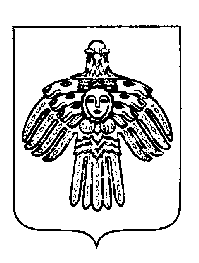 «ПЕЧОРА»  МУНИЦИПАЛЬНÖЙ  РАЙОНСААДМИНИСТРАЦИЯ ПОСТАНОВЛЕНИЕ ШУÖМПОСТАНОВЛЕНИЕ ШУÖМПОСТАНОВЛЕНИЕ ШУÖМ«  24 »    декабря  2018 г.г. Печора,  Республика Коми                                 № 1512  О признании утратившими силу постановлений администрации МР «Печора»